SPORTS INTERNSHIP OPPORTUNITYGame Operations Internship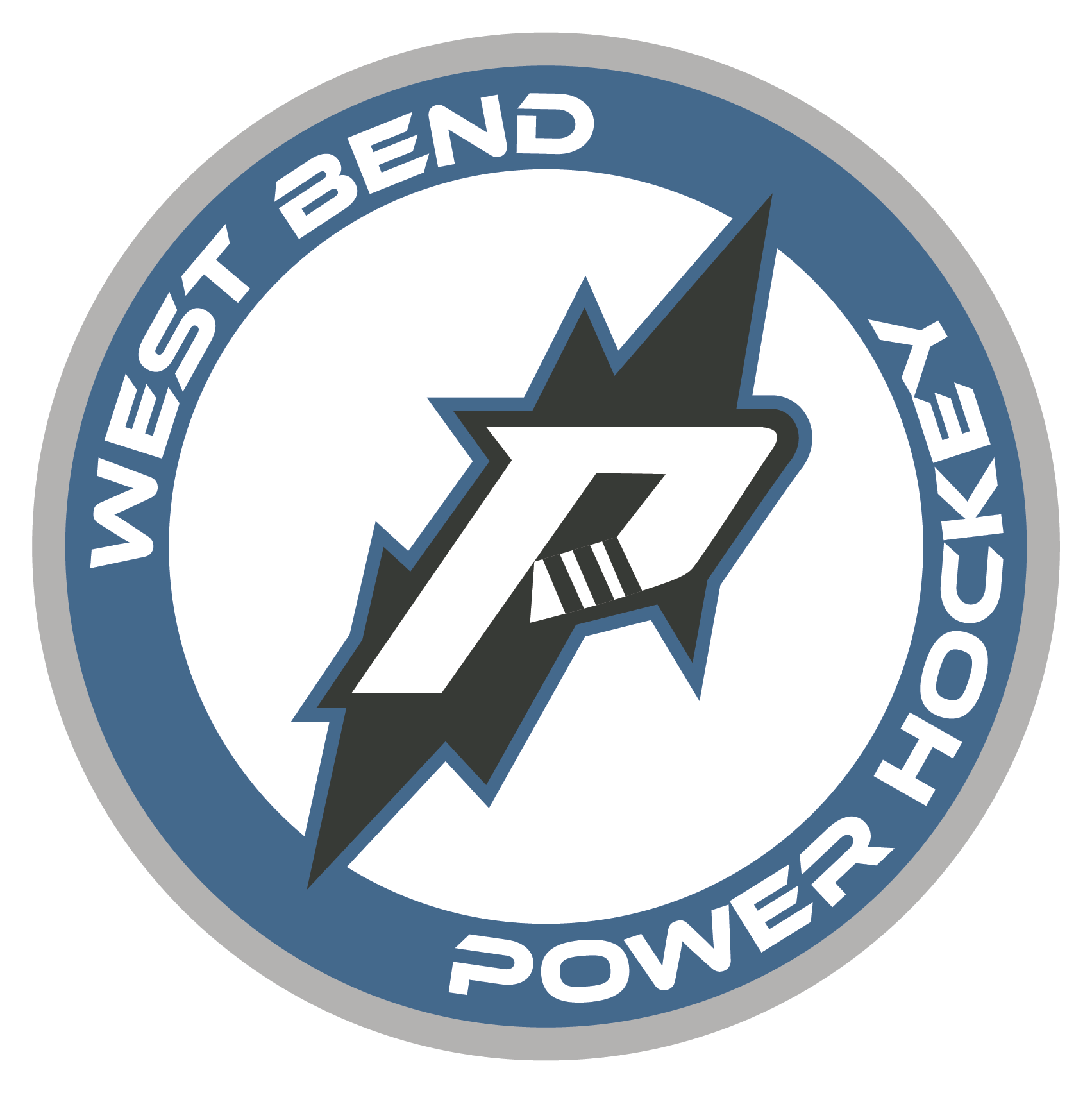 West Bend Power, North American 3 Hockey LeaguePart Time Half-Season (Sept-Dec; Jan-Mar) Full Season (Sept-Mar)The West Bend Power Hockey Organization is looking for motivated, passionate interns to assist with operations during the 2024-2025 season. Power internships are full-time or part-time and allow students the opportunity to gain valuable work experience within a sports organization through hands-on experience. A successful applicant will demonstrate strong organizational skills along with initiative, resourcefulness, and an ability to collaborate with team members for the achievement of team goals. Career mentoring is a central aspect of the Powers internship program. School credit is available in accordance with school and program qualifications.  Game Operations Internship
Fan Experience, Game Presentation, Live EntertainmentResponsibilitiesPrepare and operate merchandise store.Conduct sound check/run through with live entertainment (anthem singer, choirs, color guard, etc.)Assist with live promotional giveaways.Enthusiastically interact with fans during live promotional giveawaysAssist with taking tickets at the gate.Review game script and prepare game day materials.Work alongside game presentation team to ensure proper timing for promotions and presentations.Assist with post-game cleanup and organization.Option to work other Power events held during the year. QualificationsStrong communication skillsAbility to multi-task in a fast-paced environment To apply please send cover letter and resume to: Kris@westbendhockey.com